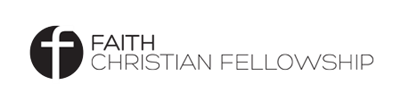 FCF Lead Pastor Job Description“Discovering the Word, Changing the World”Job Goal: Provide primary leadership, teaching and vision of all areas of ministry for the church.Job Type:  Full TimeChurch Size: 750-1000About the Church…Faith Christian Fellowship (FCF) is a contemporary style church made up of multiple generations with many younger families.  FCF was started in 1997 with a desire to reach our city and community with the Gospel of Jesus Christ.  This is still the heartbeat of the church today.  FCF has seen growth during the last decade which has led to new staff and ministries being added.  The church has a strong commitment to one another, the community and to seeing people have a growing relationship with Jesus Christ.  The church is dedicated to campus ministries and missions both locally and globally.About the Area…FCF is located in Williamsport, MD, a region known as the “Tri-State Area”.  We have families who attend FCF from Maryland, Pennsylvania and West Virginia.  The Population of Washington County where the church is located is just over 149,000 with approximately two-thirds of those not being regular church attenders.  This is a great place to raise a family with many activities and opportunities for all members of the family.  The church is located within 30 minutes of cities similar in size to Hagerstown and is within a 75 minute drive of Baltimore, MD and Washington D.C.  There are also many great outdoor opportunities to the west and beaches to the east.  About the Position…The Lead Pastor of Faith Christian Fellowship is to be a man of God, who has orders his life in compliance with the teaching of Scripture and the example of our Lord.  He is to be an example to the believers in personal godliness (I Timothy 4:12), and is to exemplify God’s requirements for a pastor which includes maintaining a proper Christian home (I Timothy 3:1-7). He is to demonstrate a lifestyle that reflects an authentic commitment to Christ, serving as a role model by conducting his private and public life with love, personal integrity, joy, humility, and holiness, thereby setting his guideline of personal behavior in accordance with 1 Peter 5:1-4.All potential candidates should have a Bachelor’s Degree (Master’s preferred) and have graduated from an accredited seminary.  Candidates should have minimum of 5 years working experience in a multi-staffed church similar in size to FCF, and must also be in full agreement with our beliefs, values and statement of faith.Personal CharacteristicsExhibit a lifestyle consistent with the Scriptures (I Timothy 3:1-7 and Titus 1:6-9).Love and care for his family and balance this with his ministry.Maintain a consistent time of personal study and worship.Be a team player/coach.Highly relational, authentic and a collaborative leader.Demonstrate a love for people from all walks of life and backgrounds with a willingness to connect with others in the community.Have a heart for and support missions.Should have skill in developing and launching ministries as well as shaping our church culture consistent with a Biblical worldview. Pastoral Duties He will have the purpose of Ephesians 4:12 in equipping saints for the work of His ministry.  The Lead Pastor will provide leadership for the total local church program (i.e. worship, education, discipleship, missions, fellowship, youth and family ministry, evangelism).  He will work with elders, deacons, church staff, and ministry teams as they perform their assigned responsibilities to effectively accomplish God’s vision for the church.Impart the Word in an expository style of teaching focused on helping people grow deeper in their understanding of Scripture and providing the foundation for them to grow spiritually.Be able to teach to different size groups across multiple generations.Faithfully administer the ordinances of baptism and communion in accordance with Scripture.Live a life of relational evangelism by modeling and instructing the church on how to reach the community with the Gospel of Jesus Christ.Will administer (or delegate to other staff) weddings, funerals, child dedications, counseling and pastoral care.  We do not believe one person should be expected to meet all needs of all people.Lead and shepherd (1 Peter 5) the church staff by providing direction, insight, correction, and encouragement according to Biblical principles.Work in conjunction with the church board in shepherding and caring for the church.Provide leadership and spiritual direction for all worship services.Identify and mentor potential leaders.  Carry out other duties as needed.Organizational DataLead Pastor reports to elected board.There are four full time pastors, four part time ministry staff and three part time administrative staff.  Statement of Faith http://explorefcf.com/beliefs.phpCore Values http://explorefcf.com/values.phpNext Steps to ApplySend your resume along with a picture of you and your family (if applicable).In 250 words or less describe why you have interest in FCF.Send a video or link to a video of a message you have preached (.mp4 or .mov)Send a link to your personal website, blog or Facebook page.All information should be sent to SearchTeam@explorefcf.com by 2/1/15.For more information about Faith Christian Fellowship go to www.explorefcf.com